[For use in  Action 2.2 ]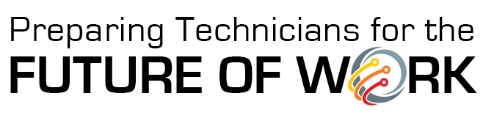 Employer Regional Convening: Internal AgendaSession 1: Impact of Technology on Technicians of the Future (no more than 2 Hours)
Convenings can also be held via webinar. Timing may vary based on group size. If the group is large, discussions at tables (or webinar breakout rooms) may elicit more participation. Welcome/Introductions (15 minutes—depending on group size)Slides 1-3 of the  Regional Convening PresentationReview the agenda Facilitate employer introductions (name, title, company, industry, and types of technicians the company hires)Impact of Technology Discussion (40 minutes)Slides 4-10 of the presentation Ask the questions on the slidesFacilitate so each employer has the opportunity to answer all of the questions. The facilitation approach is flexible: around the whole group if the number of employers is manageable or by table if the number is largeHave a recorder document the responses in the Regional Convening Discussion Questions Template
Future of Work Video (Slide 11) and Stretch Break (5 minutes)A Framework for a Cross-Disciplinary STEM Core (30 minutes)Slides 12-17 of the presentation How the project identified what future technicians need to knowThe broad skill areas that emerged from that processA Framework for a Cross-Disciplinary STEM CoreData Knowledge and AnalysisAdvanced Digital LiteracyBusiness Knowledge and ProcessesHow employers can respondDistribute materials: handouts or links to A Framework for a Cross-Disciplinary STEM Core and Skill Sets Glossary Discuss the definitions.  Are they familiar? What do employers think about each broad skill area?Conclude Session 1 with a focus on employer actions (slide 18). Transition to a 15-minute break then Session 2 if hosting the same dayProvide the date/time for Session 2 if hosting at a future timeSession 2: Prioritizing Cross-Disciplinary STEM Core Topics (no more than 2 Hours)Welcome/Welcome Back & Introductions (15 minutes)Slides 19-20 of the Presentation TemplateReview the agendaFacilitate introductions (name, title, organization, industry, and one key fact about the organization), if hosting a different day and there are new employersIf hosting Session 2 on a different day, review the components of the cross-disciplinary STEM core and provide handouts or links to A Framework for a Cross-Disciplinary STEM Core and Skill Sets Glossary.Skill Prioritization Activity using the Google Form (20 minutes)Slide 21 of the presentationExplain the activity and distribute link and/or QR code for accessDemonstrate on the screen how to navigate to the Google form (if needed) Have employers complete the form independently, rating each skill set on a scale of 1 to 4, with 4 being the most important and 1 being the least important to new technicians over the next 12-24 monthsSkills Matrix Tallying and Discussion (40 minutes)Slides 22-24 of the presentation Review the automatically generated Google spreadsheet and enter top five in each skill area (table, slide 23)Discuss results. Solicit employer reactions.What do you notice? Did any of these surprise you? Which of the prioritized (top 15) skill sets does their company need most? How do technicians use these skills used in your facility?Solicit willingness for employers to help faculty address specific skill sets within the prioritized list (in the table).Next Steps and Closing (5 minutes)Slides 24-25 of presentation TemplateShare next steps 